GUIA DIGITAL N° 1 ASIGNATURA: ORIENTACIÓNCURSO: 8° BÁSICO DOCENTE: MARIA TERESA SERRANO UNIDAD 1: CRECIMIENTO PERSONALOBJETIVO DE APRENDIZAJEOA1 Construir, en forma individual y colectiva, representaciones positivas de sí mismos, incorporando sus características, motivaciones, intereses y capacidades, considerando las experiencias de cambio asociadas a la pubertad y adolescencia.Objetivo de la clase Opinar desde tu realidad sobre la contingencia o situación actual del país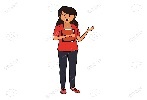 Estimados alumnos y alumnas debido a la situación que estamos viviendo lo invito a conversar y dar su opinión ¿Como ha sido su experiencia el estar en casa trabajando en actividades escolares?¿Como ha enfrentado la familia esta situación?¿Qué sugerencias haría frente a las medidas tomadas?Como la mayoría tiene mascotas los invito a conocer esta historieta que la pueden ver en la dirección que está a continuación 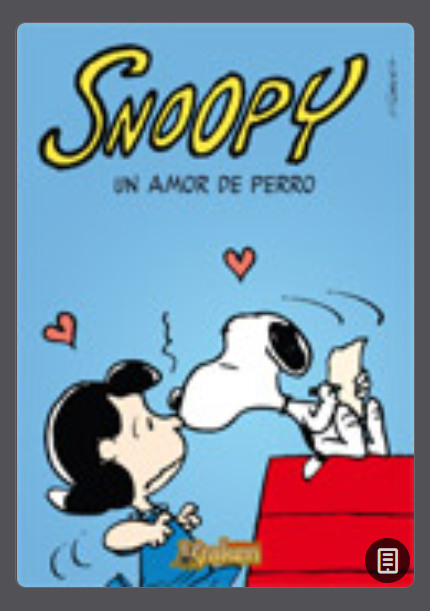 https://bdescolar. mineduc.cl/info/snoopy-un-amor-de-perro-00040859la forma de entrar a la biblioteca digital es su rut sin digito verificador y la conraseña es CRA123hay una gran variedad de contenidos de consulta y entretención 